令和７年度用 中学校教科書これからの 数学観点別特色一覧表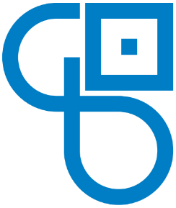 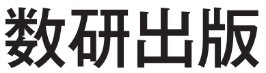 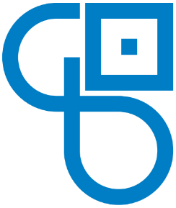 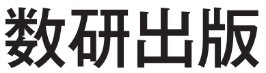 ◆学習指導要領等への対応◆教科書の構成上のくふう項目観 点特 色具 体 例目標と内容の取扱い①学習指導要領の趣旨に沿ってつくられているか。①現代社会が抱えるさまざまな課題を見据え，これからの時代に合った資質・能力が身につく教科書になっている。●自ら考えることの重要性が生徒たちに伝わるように，日常の授業の中で問題に取り組むプロセスの部分に焦点があたる紙面になっています。●自ら学び続けようとする態度を養えるように，学んだ内容に関連してさらに新たな疑問が展開されるようにしています。●個別最適な学びと協働的な学びのそれぞれについて，学習効果を最大限に高められるよう，多種多様なデジタルコンテンツが利用できるようになっています。目標と内容の取扱い②数学的な見方・考え方を働かせながら学ぶことができるように配慮されているか。②生徒キャラクターの対話を活用することで，数学的な見方・考え方が自然な形で働くようになっている。●生徒キャラクターの対話を通して，基礎的な内容を学びながら自然に数学的な見方・考え方が働くようにしています。●習得に至るまでのプロセスが見えることで，欠席した生徒にも大事にしたいポイントが伝わります。また，経験の浅い先生でも，無理なく指導におけるポイントをとらえることができます。目標と内容の取扱い③数量や図形などについての基礎的な概念や原理・法則についての理解を深められるように配慮されているか。③基礎基本がしっかり定着するように，学習内容が丁寧に記述されている。また，振り返り・学び直しの機会が適切に設けられている。●学習のゴールが明確になるように，その時間の学習活動を
具体的に，かつ最適な位置に示しています。●章初めの「ふりかえり」で，その章の学びに関連する既習事項を振り返ることができるようになっています。このページに関連した内容が扱われている場所にはアイコンがあり，必要に応じて確認できるようになっています。●基本的な知識・技能が無理なく習得できるように，「例」や「問」を細かく設定しています。●「例」に示された式変形の多くで，その変形の意味するところを丁寧に説明するようにしています。　〔1年p.34〕〔2年p.17〕〔3年p.15〕など●特に反復が必要だと考えられる項目の後に，繰り返し練習するための「練習問題」を設けています。〔1年p.31〕〔2年p.26〕〔3年p.23〕など●基礎の定着を目的とした「確認問題」を節ごとに設けています。●巻末の「ぐんぐんのばそう　チャレンジ編」に標準的な補充問題を用意しています。●多くの問いに「補充」のコンテンツを対応させ，十分な演習量が確保できるようにしています。



項目観 点特 色具 体 例目標と内容の取扱い④数学的に解釈したり，数学的に表現・処理したりする技能が身につくように配慮されているか。④数式で表現したり，数式を読み取ったりする機会が豊富に設けられている。●数式で表現したり，数式を読み取ったりする機会を豊富に設け，数理的に考察し表現する基本的な能力の習熟が図れるようにしています。〔1年p.87〕〔2年p.32〕〔3年p.37〕など目標と内容の取扱い⑤知識や技能を活用して課題を解決する力が養われるように配慮されているか。⑤教科書全体が，問題解決型の学習を前提として構成されていて，思考力，判断力，表現力を適切に養うことができる。●導入段階から学習内容の活用段階まで，　　　・　　　　　　　を中心としてつねに生徒に学習動機を与えるようにくふうしています。通常の「問」にも思考力・判断力・表現力を必要とする問題を適宜配置することで，確かな理解と活用する力が深まるようにしています。
〔1年p.56 問1〕〔2年p.124 問1〕〔3年p.169 問9〕●各所に「見つけよう」「やってみよう」を配置し，思考力・判断力・表現力を伸ばすことができるようにしています。〔1年p.107〕〔2年p.16〕〔3年p.99〕など●各学年で学んだ知識を活用して解決する課題を，章末
「学んだことを活用しよう」で取り上げています。また，
同じページにリンクしている「探究」のコンテンツを利
用することで，追加で問題解決力を高める課題に取り
組めます。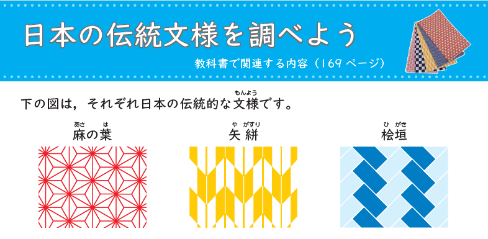 目標と内容の取扱い⑥事象を論理的，統合的・発展的に考察する力や数学的に表現する力を養うことができるように配慮されているか。⑥論理的に考える場面，統合的・発展的に考える場面を充実させている。また，自身の考えを数学的な言葉で表現する機会が豊富に用意されている。●数学的な根拠をもとに判断する場面や，学んだことを統合する場面を豊富に設けています。　〔1年p.100-101〕〔2年p.190〕〔3年p.164〕など●全体を通して，対話的な学びを前提とした構成にしています。また，見いだしたことがらを説明する問いかけや，方法や理由を説明する問いかけを各所に設けています。　〔1年p.41〕〔2年p.122〕〔3年p.238〕など目標と内容の取扱い⑦数学的活動の楽しさや数学のよさが実感でき，数学を生活や学習に生かそうとする態度が身につくように配慮されているか。⑦生徒にとって身近な問題が豊富に取り上げられており，数学を活用する意識をもたせることや，数学の有用性を感じさせることができる。●生徒の主体的な活動を促すように，なじみやすいキャラクターをガイド役にして，考えるタイミングや考え方のヒントを提示するようにしています。〔1年，2年，3年p.7〕●学習事項に関連した話題を扱った「数学旅行」を充実させ，数学の有用性を実感できるようにしています。「数学旅行」冒頭では，数学に関連のある職業に就いている人へのインタビュー記事を掲載し，数学を学ぶことの意義が感じられるようにしています。
〔1年p.257-268〕〔2年p.211-220〕〔3年p.253-264〕●学びとSDGｓとのつながりをはしがきに示し，数学を学ぶことが自身の将来に役立つことを意識できるようにしています。〔1年，2年，3年前見返し〕項目観 点特 色具 体 例目標と内容の取扱い⑧問題に対して粘り強く考える態度，解決過程を振り返って評価・改善しようとする態度を養うことができるように配慮されているか。⑧キャラクターの対話を手がかりにして学びを前に進められるようになっている。また，対話の内容をきっかけにして批判的な考察ができるようにくふうされている。●課題解決のプロセスが見えることで，生徒の抵抗感を減らします。行き詰まったときにヒントとして取り上げることで，授業時間内に結論まで収めるように展開できます。●自然と解決過程を評価・改善しようとする意識が高まるようにするために，多様な方法で取り組むことができる課題や既習の解法ではうまくいかなくなるような課題を織り交ぜています。
〔1年p.116〕〔2年p.84〕など●生徒キャラクターが課題に対して試行錯誤する中で，ときには誤った考えを述べるようにしています。実際の生徒も疑問に思うような内容をうまく取り上げることで，より深い学びにつなげることができるようになっています。〔1年p.65〕〔2年p.15〕〔3年p.118〕など目標と内容の取扱い⑨学力調査等における課題に配慮されているか。⑨意味の理解に課題がある内容を丁寧に扱っている。また，過去に出題された活用的な問題を効果的にリンクさせている。●「関数の意味」や「２元１次方程式の解の意味」を丁寧に扱っています。
〔1年p.122-124〕〔2年p.44-46〕
また，証明の必要性が理解できるように，本文や対話による説明を入れています。
〔2年p.135，147〕●関連する全国学力・学習状況調査の問題を参照できるようにしています。
〔1年p.164〕〔2年p.167〕など目標と内容の取扱い⑩教科の枠を超えた学びを通して，豊かな人間育成を見据えた指導ができるように配慮されているか。⑩数学以外の教科の指導に対して，さまざまな配慮がなされている。また，防災教育，徳育など，教科教育を超えた指導についても配慮されている。●他教科の学習内容を考慮しています。　[英語] 数学に関係する英単語を紹介しています。〔1年p.72〕　[理科] 圧力，濃度，天体などを題材として扱っています。〔1年p.263〕〔2年p.227〕〔3年p.258-259〕　[社会] 世界遺産に登録されている「五箇山」「姫路城」「富士山」を掲載しています。
〔2年前見返し〕〔2年p.64〕〔3年p.231〕●防災・減災教育につながる内容を取り扱っています。〔1年p.12，p.153〕●道徳教育，主権者教育にも配慮しています。〔2年p.82〕〔3年p.264〕●キャラクターのセリフは，性差を感じさせないようにしています。また，服装や教材との関わり方について，男女の固定概念に拠らないようにしています。●さまざまな形で日本の伝統的なものを取り上げました。
和算・算額〔1年p.260-261〕〔3年p.262-263〕，和紙〔1年p. 200〕〔2年p. 61〕●全国の話題を，地域の偏りなくバランスよく取り上げています。目標と内容の取扱い⑪ SDGs に配慮されているか。⑪SDGs に掲げられた種々の目標について，数学の学習と関連づけながら意識させられるようになっている。●SDGｓに関連する内容を取り上げています。　　貧困国支援〔1年p.148〕，気候変動〔1年p.266-267〕〔2年p.108〕，
環境保全〔3年p.256〕，クリーンエネルギー〔2年p.216〕項目観 点特 色具 体 例指導上の配慮①カリキュラムマネジメントに対応しているか。①構成や教材がくふうされ，学校環境の差異や指導状況・生徒の多様性に対応できるようになっている。●生徒の理解度に応じて取捨選択できる要素が充実し，習熟度別の編成を行う場合においても活用しやすい教科書になっています。デジタルコンテンツを活用することで，より高度な内容への展開も，自然な形で行えるようになっています。●ユニバーサルデザインに配慮した，学びやすいつくりになっています。色覚の多様性にも対応していて，学習に支障のある生徒でも問題なく使うことができます。指導上の配慮②ICTの活用に配慮されているか。②ICTを活用して解決するのに適した課題が設定されている。また，解決用のデジタルコンテンツが用意されている。●紙面に掲載されたURLやQRコードから，学びに役立つデジタル
コンテンツを使うことができます。
学習内容との関連が，5種類のアイコンで示されています。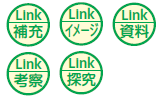 ●教科書の内容を理解しやすくする動画・アニメーション，内容の定着
を助ける補充問題，学習の参考となる情報などを備えています。●関数，図形，データの活用の各領域において，生徒が実際に操作をしながら考察することができるデジタルコンテンツを準備しています。〔1年p.239〕〔2年p.80〕〔3年p.168〕など●「データの集め方」や「レポートの書き方」に関連して，インターネットを使用するときの注意点に触れられるようにしています。〔1年p.256〕〔2年 p.38〕〔3年p.104〕指導上の配慮③小学校との連携に配慮されているか。③算数と数学とのつながりに配慮されている。●関連する算数の内容を振り返りながら学びを進められるようにしています。
〔1年p.31〕〔2年p.118〕など●1年巻末で，算数の内容をまとめて確認できるようになっています。〔1年p.292-299〕指導上の配慮④高等学校との連携に配慮されているか。④高等学校数学までを見据えて，数学の系統性が意識できるようになっている。●数学全体のつながりを考慮し，高等学校で学ぶ内容の一部に自然な形で触れられるようにしています。
三角形の外心，内心〔1年p.185〕，期待値〔2年p.207〕，
円に関するいろいろな性質〔3年p.206-208〕指導上の配慮⑤家庭での学習に配慮されているか。⑤生徒のつまずきに対して適切な配慮がされている。また，家庭学習で使うことができる問題が豊富に用意されている。●ふりかえりの機会が適切に配置されています。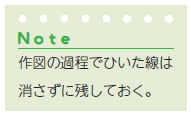 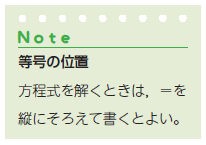 ● ノートのとり方について，巻頭にまとめられています。
また，本文中にも，具体的な注意点が示されています。
〔1年p.100，172〕など指導上の配慮⑥学習評価に配慮されているか。⑥各観点がバランスよく配置されていて，評価しやすいつくりになっている。また，生徒が理解度や活動内容を自己評価できるようになっている。●「知識・技能」「思考・判断・表現」「主体的に学習に取り組む態度」の3つの観点に対応した力が同時に向上するようになっています。●授業中の活動について，生徒が自身で評価・改善できるように，各学年の後見返しに到達目標を掲載しています。項目観 点特 色具 体 例内容の程度①既習の内容との関連がわかるようになっているか。①既習の内容とのつながりがわかるように記述されている。●既習の考え方と共通するところや異なるところを，取り上げるようにしています。
〔1年p.209〕〔2年p.50〕〔3年p.225〕など内容の程度②丁寧な記述で説明されているか。②例や問が適切に配置されている。また，本文の説明が丁寧である。●例と問にギャップがないように配慮しています。また，本文の説明は極力丁寧に記述しています。●小学校での定着不足を考慮して，1年2章「文字と式」で文字を学ぶまでは，文字の代わりに□や○を用いるようにしています。〔1年p.28，40，49〕内容の程度③程度の高い内容まで扱われているか。③先の学年の内容や，高度な内容にも触れられるようになっている。●数学に興味をもつ生徒に向けて，より高度な内容を扱っています。
〔1年p.225〕〔3年p.139〕組織・配列①生徒にとって学びやすい構成になっているか。①授業での使用がじゅうぶん考慮されている。●項目を細かく立てることで内容の区切りがわかりやすくなっています。また極力，ページ途中で項目が始まらないようにくふうしています。●グラフをかいたり，作図を行ったりする場面など，実際に教科書に書きこむ可能性のあるものは，なるべく紙面の外側にくるように配置しています。〔1年p.136，180〕など組織・配列②内容の系統性に配慮されているか。②新しい学習内容に関連する既習事項を取り扱い，系統性を意識しながら意欲をもって学ぶことができるようになっている。●同じ教材を続けて用いることで，学ぶ内容がつながるようにくふうしています。
〔1年p.170-171，175，177〕〔2年p.48-54，112-115〕●1年「おうぎ形の弧の長さと面積」は，円錐の側面と関連づけて考えることができるように6章「空間図形」で扱っています。〔1年p.216-219〕●箱ひげ図に関連して，算数で学んだ「ドットプロット」を取り扱っています。〔2年p.185〕分量①全体は，指導時間数に合った分量になっているか。①標準的な指導時間数に対して余裕をもった分量になっている。●ゆとりのある指導ができるように，配当時数には余裕をもたせています。
1年123時間，2年98時間，3年124時間分量②それぞれの学習内容の分量は適切か。②基礎基本について十分な量が確保されているとともに，興味や進度に応じて与えることができる内容も充実している。●基本的な計算を必ず習得できるように，「問」「練習問題」「確認問題」「章の問題」「チャレンジ編」に分け，十分な量の問題を収録しています。また，補充問題として，デジタルコンテンツを用意しています。●活動的な題材を中心とした「○○しよう」や，興味をもって読み進められる「数学旅行」など，意欲のある生徒に向けた要素を充実させています。項目観 点特 色具 体 例創意工夫①思考力が身につくようになっているか。①数学的活動を通して，生徒がつねに考えながら学ぶことができるようにくふうされている。●生徒キャラクター「ひびき・まなと・みか・かんな」の対話や先生キャラクターの助言を通して，生徒がそれぞれの学習内容を深く考えながら身につけることができるようになっています。●学習内容の練習にあたる「問」のあとに，生徒に別の視点から考えさせるようなQを豊富に設けています。　〔1年p.178〕〔2年p.30〕など創意工夫②構成上のくふうがあるか。②学習内容全体を見通す場面が設けられている。また，巻末付録に活動用の教具がついている。●証明のしくみをまとめたページ，関数の内容全体をまとめたページを設けています。
〔2年p.136-137〕〔3年p.130〕
また，各学年の巻末に，それまでに学んだ内容を領域別にまとめたページを設けています。
〔1年p.292-299〕〔2年p.242-249〕〔3年p.302-309〕●1年と3年には，活動に使える教具が付録としてついていて，原理や性質を実感しながら学ぶことができるようになっています。図・挿絵・写真①図は運用面に配慮されているか。①図に添えた文字や図中の記号はなるべく大きくし，情報がわかりやすくなっている。●図の中にある平行マークや角の記号などをなるべく大きくしています。〔2年p.148〕など●新しい関数を学ぶときは，グラフをかきやすいように座標平面を大きくしています。
〔1年p.134，145〕〔2年p.78〕〔3年p.114-122〕図・挿絵・写真②図・挿絵・写真は適切かつ効果的に使われているか。②理解の助けになる図や生徒の興味につながる図・写真が使われている。●視覚的に理解しやすくなるよう適切に図を用いています。
〔1年p.56〕〔2年p.48-49〕〔3年p.65〕など●生徒が興味をもつ図や生徒にとって身近なものの写真を，豊富に取り上げています。
〔1年p.170-171〕〔2年p.146〕〔3年p.178〕など表記・表現①表記は読みやすくなるよう配慮されているか。①漢字には，学習段階も考慮して，適切にふりがながつけられている。●漢字は当該学年までに学んだものを扱っています。また，ふりがなを多めにつけ，学びやすくなるようにしています。表記・表現②文章表現に配慮されているか。②発達段階に配慮した表現が使われている。●1年については，問いの文末表現を小学校式の「〜しましょう」とし，算数から数学に変わった抵抗感を抑えるようにしています。印刷・製本①見やすい文字が使われているか。①文字の大きさや書体は，誰にとっても見やすいものが使われている。●読みやすい書体（ユニバーサルデザインフォント）が全体的に使われています。●本文には16Q（= 4mm，11ポイント強）のサイズを使用し，行間にも余裕をもたせています。印刷・製本②色使いに配慮されているか。②色覚の特性によらず見分けやすい色使いになっている。●全体的にカラーユニバーサルデザインに配慮され，鮮明で見やすく，かつ誰にとっても見分けやすい色使いになるよう配慮しています。項目観 点特 色具 体 例印刷・製本③生徒の運用に配慮されているか。③教科書を軽量化し，生徒にとって使いやすいものになっている。●生徒の持ち運びに配慮し，軽くて丈夫な紙を使用しています。●付録が簡単にとれてしまわないように，ミシン目の入れ方をくふうしています。
〔1年巻末〕〔3年巻末〕印刷・製本④印刷や製本が環境に配慮されているか。④印刷や製本においても，環境に配慮されている。●印刷には植物油インキを，用紙には再生紙を使用しています。